Prípravné cvičenia na nácvik Rohýbanie jazýčka smerom horehornú peru môžete potrieť marmeládou a olizovať, držať lentilku za hornými zúbkami, pritlačiť jazyk k hornému podnebiu a vydať zvuk ako podkovy koní.prskanie peramipri prskaní dá dieťa medzi pery aj jazykpretláčanie ukazováku jazykomJazyk tlačí ukazovák von a ukazovák špičku jazyka dovnútra.spievanie rýchlych rytmických pesničiekspievané sú pesničky bez slov na hlásky a zhluky - dndndn, dada, dyndyn.bláznivá rečrodič povie nezmyselný zhluk hlások alebo slabík s hláskou D s určitou intonáciou (otázka, rozčúlenie, radosť a podobne), a dieťa to celé zopakuje a pridá: dnddn vdn hdn edn?Vyslovovanie písmena Rústa sú otvorené a jazyk sa dotýka ďasien ihneď za hornými zubami,vydychovaný vzduch rozvibruje jazyk,ústa musia byť stále otvorené,miesto vyslovovania písmena R v slove sa používa písmenko D, popr. spojenie spoluhlások TD,ak sa vyslovuje D potichu, jemne a správne, dochádza časom k vyslovovaniu zvuku podobnej hláske R, neskôr dôjde k samotnému vysloveniu hlásky RNajčastejšia kombinácia hlások vedúca k správnemu vyslovovaniu hlásky R patrí TR, FR, VR, BR, GR, CHR, PR. Na začiatok je dobré začať so slovami, ktoré začínajú na TR a vyslovovať ako TD (tdpaslik, tdicko, tdenky, tdaky, tdava, tdat, tdest, tdieda, tdojka, tdapenie, tdasa).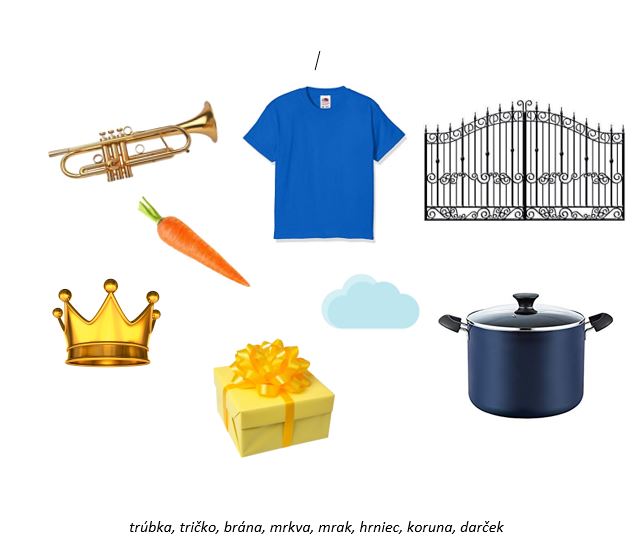 